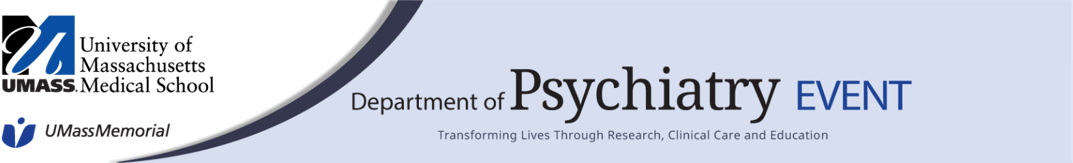 Global Mental Health Case Conference SeriesWhere Psychosis, Trauma, and Autism OverlapPresented by UMass Psychiatry8 am - 9 amThursdaySept 26, 2019Psychiatry Classroom (S4-325)Light refreshments will be provided.Please RSVP to jingjing.cui@umassmemorial.orgThe Global Mental Health Case Conference Series was started in 2014 by the China Mental Health Program at UMass with the goal to provide a platform for real-time, interactive, and critical discussion of interesting psychiatric case presentations amongst people from different cultures.  UMass and other institutions, such as the Shanghai Mental Health Center and Tianjin Mental Health Center, alternate to contribute cases.Please contact Dr. Jingjing Cui ( jingjing.cui@umassmemorial.org ) if you would like to contribute a case or be involved in other ways.  Publishing opportunities are available.For more information about the China Mental Health Program, please visit http://www.umassmed.edu/psychiatry/globalinitiatives/chinamentalhealthprogram/welcome/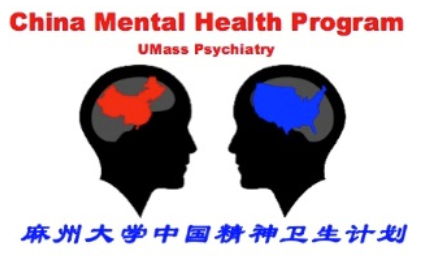 